ФГОС   2021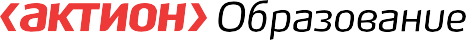 НОО и ООООбзор изменений стандартовМинпросвещения утвердило новые ФГОСС 01.09.2022 школы принимают в 1-е и 5-е классы на обучение только по новым ФГОСиюля 2021 вступили в силуновые ФГОС НОО и ОООУклон на вариативностьФГОС обеспечивают вариативность содержания образовательных программ с учетом образовательныхпотребностей и способностей детей.Закрепили три способа, как этого достичь:сочетать предметы, курсы, модули;вводить углубленное изучение предмета;разрабатывать И У П.Уточнили и расширили требования к результатам освоенияЗатронули все виды – личностные, метапредметные и предметные результаты.Добавили результаты по каждому модулю ОРКС Э.На уровне ООО установили требования к предметным результатам при углубленном изучении некоторых предметов.Унифицировали содержание пояснительной записки  ООПНа уровне НОО больше не нужно указывать состав участников образовательных отношений и общие подходы к организации внеурочной деятельности.На уровне ООО добавили общую характеристику программы.Для обоих уровней заменили подходы к формированию программы и задачи ее реализации на механизмы реализации ООП.Унифицировали требования к рабочим программамВсе рабочие программы:надо формировать с учетом рабочей программы воспитания;должны содержать указание на возможность использования электронных образовательныхресурсов при освоении всех тем.В рабочих программах внеурочной деятельности надо дополнительно указать форму проведения занятия.Скорректировали учебные предметыНа уровне НОО появились предметы и модули.На уровне ООО заменили некоторые предметы на курсы. Например, в предметной области«Математика и информатика» оставили только предметы«Математика» и«Информатика». В математику вошли курсы «Алгебра»,«Геометрия», «Вероятность и статистика».Изменили подход к родному языку и второму иностранномуБыло Изучение родного языка было обязательным для всех, а второгоиностранного – на уровнеООО.Стало Изучение родного и второго иностранного языка можно организовать, если для этого есть условия в школе и заявление родителей.Изменили объем часов аудиторной нагрузкиБылоФГОС НОО:– 2904 –минимум– 3345 –максимум.ФГОС ООО:– 5267 –минимум– 6020 –максимум.СталоФГОС НОО:– 2954 –минимум– 3190 –максимум.ФГОС ООО:– 5058 –минимум– 5549 –максимум.Изменили структуру содержательного раздела ООПДобавили рабочие программы учебных модулей.На уровне НОО убрали программу коррекционной работы и программу формирования экологической культуры, здорового и безопасного образа жизни.На уровне ООО вместо программы развития У УД указали программу формирования У УД.Закрепили правила деления учеников на группыОбразовательную деятельность в разных группах можно реализовывать по-разному – с учетом успеваемости, образовательных потребностей и интересов, психического и физического здоровья, пола, общественных и профессиональных целей детей, в том числе с углубленным изучением отдельных предметных областей, предметов.Изменили требования к рабочей программе воспитанияТеперь она может, но не обязана включать модули. Главное, описать четыре обязательных раздела.Для ООО закрепили дополнительные требования. Программа должна обеспечивать целостность образовательной среды, самореализацию и практическую подготовку учеников, учет социальных потребностей семей и т.д.Исключили норму об обучении педагогов раз в три годаНО! В Законе об образовании по- прежнему закреплено, что педагог вправе проходить ДПО раз в три года и обязан систематически повышать квалификацию.Лучше сохранить график обучения«раз в три года». Если работники будут обучаться реже, то у проверяющих могут возникнуть вопросы, не нарушает ли школа законодательство.Особенности обучения детейс ОВ ЗНе используйте новый ФГОС НОО для АООП НОО!АООП ООО можно разрабатывать на основе нового ФГОС ООО. В него добавили вариации предметов. Например, для глухих и слабослышащих можно не включать в программумузыку. Вместо физкультуры надо внести адаптивную физкультуру.Можно увеличить срок освоения АООП до шести лет, а объем занятий – до 6018 часов.Конкретизировали требования к оснащениюНа уровне ООО установили требования к оснащению кабинетов по отдельным предметным областям.Например, кабинеты естественно-научного цикла нужно оборудовать комплектами специального лабораторного оборудования.До 30.06.2022 надо утвердить новую ООП НООмесяцев,чтобы утвердить новые ООП НОО и ООО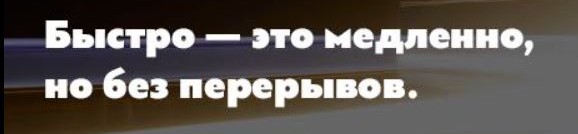 Когда утвердить ООПУтвердить новые программы надо до того, как начнете зачислять учеников в 1-е и 5-е классы. Ведь у родителей должна быть возможность ознакомиться с программой на стадии приема (п. 4 ч. 3 ст. 44, ч. 2 ст. 55 Закона № 273- ФЗ).Для ООП НОО крайний срок – 29.06.2022 (30.06.2022 надозакончить прием заявлений).Для ООП ООО – до 01.09.2022.Что делать с учениками, которые продолжают обучаться в школе?Их можно перевести на обучение по новымФГОС, если школа готова, а родители дали согласие.Спасибоза внимание!